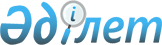 2022–2024 жылдарға арналған Қызылжұлдыз ауылдық округ бюджетін бекіту туралы
					
			Мерзімі біткен
			
			
		
					Ақтөбе облысы Әйтеке би аудандық мәслихатының 2022 жылғы 11 қаңтардағы № 152 шешімі. Мерзімі өткендіктен қолданыс тоқтатылды
      Қазақстан Республикасының Бюджет кодексінің 9-1 бабының 2-тармағына, Қазақстан Республикасының "Қазақстан Республикасындағы жергілікті мемлекеттік басқару және өзін–өзі басқару туралы" Заңының 6 бабына сәйкес, Әйтеке би аудандық мәслихаты ШЕШТІ:
      1. 2022-2024 жылдарға арналған Қызылжұлдыз ауылдық округ бюджеті тиісінше 1, 2 және 3-қосымшаларға сәйкес, оның ішінде, 2022 жылға келесідей көлемде бекітілсін:
      1) кірістер – 42543 мың теңге, оның ішінде:
      салықтық түсімдер – 1136 мың теңге;
      трансферттер түсімі – 41407 мың теңге;
      2) шығындар – 42615,6 мың теңге;
      3) таза бюджеттік кредиттеу – 0 теңге;
      4) қаржы активтерiмен жасалатын операциялар бойынша сальдо –0 теңге;
      5) бюджет тапшылығы (профициті) – - 72,6 мың теңге;
      6) бюджет тапшылығын қаржыландыру (профицитін пайдалану) – 72,6 мың теңге, оның ішінде:
      бюджет қаражатының пайдаланылатын қалдықтары – 72,6 мың теңге.
      Ескерту. 1 тармақ жаңа редакцияда - Ақтөбе облысы Әйтеке би аудандық мәслихатының 24.11.2022 № 279 шешімімен (01.01.2022 бастап қолданысқа енгізіледі).


      2. Ауылдық округ бюджетінің кірісіне мыналар есептелетін болып ескерілсін:
      мүлікке салынатын салықтар;
      жер салығы;
      көлік құралдарына салынатын салық;
      мемлекет меншігіндегі мүлікті жалға беруден түсетін кірістер.
      3. Мәліметке және басшылыққа алып, Қазақстан Республикасының 2021 жылғы 2 желтоқсандағы "2022 – 2024 жылдарға арналған республикалық бюджет туралы" Заңының 9- бабына сәйкес, 2022 жылғы 1 қаңтарынан бастап белгіленді:
      1) жалақының ең төмен мөлшерi – 60 000 теңге;
      2) жәрдемақыларды және өзге де әлеуметтiк төлемдердi есептеу, сондай-ақ Қазақстан Республикасының заңнамасына сәйкес айыппұл санкцияларын, салықтарды және басқа да төлемдердi қолдану үшiн айлық есептiк көрсеткiш – 3 063 теңге;
      3) базалық әлеуметтiк төлемдердiң мөлшерлерiн есептеу үшiн ең төмен күнкөрiс деңгейiнiң шамасы – 36 018 теңге болып белгiленсiн.
      2022 жылғы 1 сәуірден бастап:
      1) жәрдемақыларды және өзге де әлеуметтiк төлемдердi есептеу үшiн айлық есептiк көрсеткiш – 3 180 теңге;
      2) базалық әлеуметтiк төлемдердiң мөлшерлерiн есептеу үшiн ең төмен күнкөрiс деңгейiнiң шамасы – 37 389 теңге болып белгiленсiн.
      Ескерту. 3 тармақ жаңа редакцияда - Ақтөбе облысы Әйтеке би аудандық мәслихатының 21.06.2022 № 214 шешімімен (01.01.2022 бастап қолданысқа енгізіледі).


      4. Осы шешім 2022 жылдың 1 қаңтарынан бастап қолданысқа енгізіледі. 2022 жылға арналған Қызылжұлдыз ауылдық округ бюджеті
      Ескерту. 1 қосымша жаңа редакцияда - Ақтөбе облысы Әйтеке би аудандық мәслихатының 24.11.2022 № 279 шешімімен (01.01.2022 бастап қолданысқа енгізіледі). 2023 жылға арналған Қызылжұлдыз ауылдық округ бюджеті 2024 жылға арналған Қызылжұлдыз ауылдық округ бюджеті
					© 2012. Қазақстан Республикасы Әділет министрлігінің «Қазақстан Республикасының Заңнама және құқықтық ақпарат институты» ШЖҚ РМК
				
      Әйтеке би аудандық мәслихаттың хатшысы: 

Е. Б. Таңсықбаев
Әйтеке би аудандық 
мәслихаттың 2022 жылғы 11 
қантардағы № 152 шешіміне 
1-қосымша
Санаты
Санаты
Санаты
Санаты
Сомасы, (мың теңге)
Сыныбы
Сыныбы
Сыныбы
Сомасы, (мың теңге)
Кіші сыныбы
Кіші сыныбы
Сомасы, (мың теңге)
Атауы
Сомасы, (мың теңге)
I. КІРІСТЕР
42543
1
Салықтық түсімдер
1136
01
Табыс салығы
61
2
Жеке табыс салығы
61
04
Меншікке салынатын салықтар
891
1
Мүлікке салынатын салықтар
35
3
Жер салығы
6
4
Көлік құралдарына салынатын салық
850
05
Тауарларға,жұмыстарға және қызметтерге салынатын ішкі салықтар
184
3
Табиғи және басқа да ресурстарды пайдаланғаны үшін түсетін түсімдер
184
4
Трансферттердің түсімдері
41407
02
Мемлекеттік басқарудың жоғары тұрған органдарынан түсетін трансферттер
41407
3
Аудандардың (облыстық маңызы бар қаланың) бюджетінен трансферттер
41407
Функционалдық топ
Функционалдық топ
Функционалдық топ
Функционалдық топ
Функционалдық топ
Сомасы, (мың теңге)
Кіші функционалдық топ
Кіші функционалдық топ
Кіші функционалдық топ
Кіші функционалдық топ
Сомасы, (мың теңге)
Бюджеттік бағдарламалардың әкімшісі
Бюджеттік бағдарламалардың әкімшісі
Бюджеттік бағдарламалардың әкімшісі
Сомасы, (мың теңге)
Бағдарлама
Бағдарлама
Сомасы, (мың теңге)
Атауы
Сомасы, (мың теңге)
II. ШЫҒЫНДАР
42615,6
01
Жалпы сиппатағы мемлекеттік қызметтер
34328,6
1
Мемлекеттiк басқарудың жалпы функцияларын орындайтын өкiлдi, атқарушы және басқа органдар
34328,6
124
Аудандық маңызы бар қала, ауыл, кент, ауылдық округ әкімінің апараты
34328,6
001
Аудандық маңызы бар қала, ауыл, кент, ауылдық округ әкімінің қызметін қамтамасыз ету жөніндегі қызметтер
33128,6
022
Мемлекеттік органның күрделі шығындары
1200
07
Тұрғын үй-коммуналдық шаруашылық
8287
3
Елді-мекендерді көркейту
687
124
Аудандық маңызы бар қала, ауыл, кент, ауылдық округ әкімінің аппараты
687
008
Елді мекендердегі көшелерді жарықтандыру
687
009
Елді мекендерді санитарлық тазалау
2000
011
Елді мекендерде абаттандыру мен көгалдандыру
1600
12
Көлiк және коммуникация
4000
1
Автомобиль көлiгi
4000
124
Аудандық маңызы бар қала, ауыл, кент, ауылдық округ әкімінің аппараты
4000
013
Аудандық маңызы бар қалаларда, ауылдарда, кенттерде, ауылдық округтерде автомобиль жолдарының жұмыс істеуін қамтамасыз ету
4000
III. Таза бюджеттік кредит беру
0
IV. Қаржы активтерімен жасалатын операция бойынша сальдо
0
V. Бюджет тапшылығы (профицит)
-72,6
VІ. Бюджет тапшылығын қаржыландыру (профицитін пайдалану)
72,6
Санаты
Санаты
Санаты
Санаты
Сомасы, (мың теңге)
Сыныбы
Сыныбы
Сыныбы
Сомасы, (мың теңге)
Кіші сыныбы
Кіші сыныбы
Сомасы, (мың теңге)
Атауы
Сомасы, (мың теңге)
8
Бюджет қаражатының пайдаланылатын қалдықтары
72,6
01
Бюджет қаражаты қалдықтары
72,6
1
Бюджет қаражатының бос қалдықтары
72,6Әйтеке би аудандық 
мәслихаттың 2022 жылғы 11 
қантардағы № 152 шешіміне 
2-қосымша
Санаты
Санаты
Санаты
Санаты
2023 жылға бекітілген бюджет, мың теңге
Сыныбы
Сыныбы
Сыныбы
2023 жылға бекітілген бюджет, мың теңге
Кіші сыныбы
Кіші сыныбы
2023 жылға бекітілген бюджет, мың теңге
Атауы
2023 жылға бекітілген бюджет, мың теңге
I. КІРІСТЕР
28609
1
Салықтық түсімдер
2136
01
Табыс салығы
51
2
Жеке табыс салығы
51
04
Меншікке салынатын салықтар
715
1
Мүлікке салынатын салықтар
23
3
Жер салығы
4
4
Көлік құралдарына салынатын салық
688
05
Тауарларға,жұмыстарға және қызметтерге салынатын ішкі салықтар
1370
3
Жер участкелерін пайдаланғаны үшін төлем
1370
4
Трансферттердің түсімдері
26473
02
Мемлекеттік басқарудың жоғары тұрған органдарынан түсетін трансферттер
26473
3
Аудандардың (облыстық маңызы бар қаланың) бюджетінен трансферттер
26473
Функционалдық топ
Функционалдық топ
Функционалдық топ
Функционалдық топ
Функционалдық топ
2023 жылға бекітілген бюджет, мың теңге
Кіші функционалдық топ
Кіші функционалдық топ
Кіші функционалдық топ
Кіші функционалдық топ
2023 жылға бекітілген бюджет, мың теңге
Бюджеттік бағдарламалардың әкімшісі
Бюджеттік бағдарламалардың әкімшісі
Бюджеттік бағдарламалардың әкімшісі
2023 жылға бекітілген бюджет, мың теңге
Бағдарлама
Бағдарлама
2023 жылға бекітілген бюджет, мың теңге
Атауы
2023 жылға бекітілген бюджет, мың теңге
II. ШЫҒЫНДАР
28609
01
Жалпы сиппатағы мемлекеттік қызметтер
27040
1
Мемлекеттiк басқарудың жалпы функцияларын орындайтын өкiлдi, атқарушы және басқа органдар
27040
124
Аудандық маңызы бар қала, ауыл, кент, ауылдық округ әкімінің аппараты
27040
001
Қаладағы аудан, аудандық маңызы бар қаланың, ауыл, кент, ауылдық округ әкімінің қызметін қамтамасыз ету жөніндегі қызметтер
27040
07
Тұрғын үй-коммуналдық шаруашылық
569
3
Елді-мекендерді көркейту
569
124
Аудандық маңызы бар қала, ауыл, кент, ауылдық округ әкімінің аппараты
569
008
Елді мекендердегі көшелерді жарықтандыру
569
12
Көлiк және коммуникация
1000
1
Автомобиль көлiгi
1000
124
Аудандық маңызы бар қала, ауыл, кент, ауылдық округ әкімінің аппараты
1000
013
Аудандық маңызы бар қалаларда, ауылдарда, кенттерде, ауылдық округтерде автомобиль жолдарының жұмыс істеуін қамтамасыз ету
1000
III. Таза бюджеттік кредит беру
0
IV. Қаржы активтерімен жасалатын операция бойынша сальдо
0
V. Бюджет тапшылығы (профицит)
0
VІ. Бюджет тапшылығын қаржыландыру (профицитін пайдалану)
0Әйтеке би аудандық 
мәслихаттың 2022 жылғы 11 
қантардағы № 152 шешіміне 
3-қосымша
Санаты
Санаты
Санаты
Санаты
2024 жылға бекітілген бюджет, мың теңге
Сыныбы
Сыныбы
Сыныбы
2024 жылға бекітілген бюджет, мың теңге
Кіші сыныбы
Кіші сыныбы
2024 жылға бекітілген бюджет, мың теңге
Атауы
2024 жылға бекітілген бюджет, мың теңге
I. КІРІСТЕР
28609
1
Салықтық түсімдер
3136
01
Табыс салығы
51
2
Жеке табыс салығы
51
04
Меншікке салынатын салықтар
715
1
Мүлікке салынатын салықтар
23
3
Жер салығы
4
4
Көлік құралдарына салынатын салық
688
05
Тауарларға,жұмыстарға және қызметтерге салынатын ішкі салықтар
2370
3
Жер участкелерін пайдаланғаны үшін төлем
2370
4
Трансферттердің түсімдері
25474
02
Мемлекеттік басқарудың жоғары тұрған органдарынан түсетін трансферттер
25474
3
Аудандардың (облыстық маңызы бар қаланың) бюджетінен трансферттер
25474
Функционалдық топ
Функционалдық топ
Функционалдық топ
Функционалдық топ
Функционалдық топ
2024 жылға бекітілген бюджет, мың теңге
Кіші функционалдық топ
Кіші функционалдық топ
Кіші функционалдық топ
Кіші функционалдық топ
2024 жылға бекітілген бюджет, мың теңге
Бюджеттік бағдарламалардың әкімшісі
Бюджеттік бағдарламалардың әкімшісі
Бюджеттік бағдарламалардың әкімшісі
2024 жылға бекітілген бюджет, мың теңге
Бағдарлама
Бағдарлама
2024 жылға бекітілген бюджет, мың теңге
Атауы
2024 жылға бекітілген бюджет, мың теңге
II. ШЫҒЫНДАР
28609
01
Жалпы сиппатағы мемлекеттік қызметтер
27040
1
Мемлекеттiк басқарудың жалпы функцияларын орындайтын өкiлдi, атқарушы және басқа органдар
27040
124
Аудандық маңызы бар қала, ауыл, кент, ауылдық округ әкімінің аппараты
27040
001
Қаладағы аудан, аудандық маңызы бар қаланың, ауыл, кент, ауылдық округ әкімінің қызметін қамтамасыз ету жөніндегі қызметтер
27040
07
Тұрғын үй-коммуналдық шаруашылық
569
3
Елді-мекендерді көркейту
569
124
Аудандық маңызы бар қала, ауыл, кент, ауылдық округ әкімінің аппараты
569
008
Елді мекендердегі көшелерді жарықтандыру
569
12
Көлiк және коммуникация
1000
1
Автомобиль көлiгi
1000
124
Аудандық маңызы бар қала, ауыл, кент, ауылдық округ әкімінің аппараты
1000
013
Аудандық маңызы бар қалаларда, ауылдарда, кенттерде, ауылдық округтерде автомобиль жолдарының жұмыс істеуін қамтамасыз ету
1000
III. Таза бюджеттік кредит беру
0
IV. Қаржы активтерімен жасалатын операция бойынша сальдо
0
V. Бюджет тапшылығы (профицит)
0
VІ. Бюджет тапшылығын қаржыландыру (профицитін пайдалану)
0